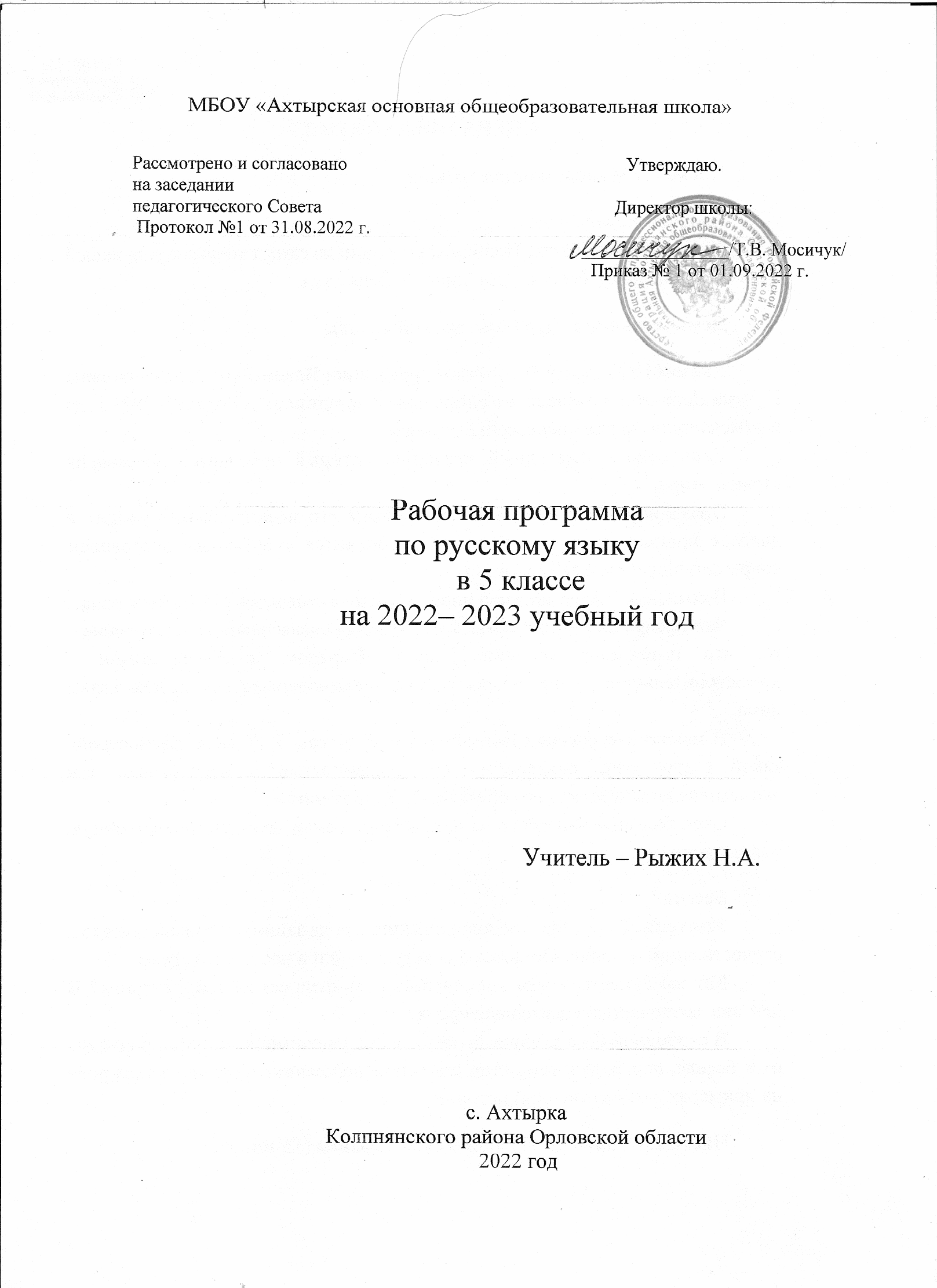 СОДЕРЖАНИЕ УЧЕБНОГО ПРЕДМЕТА Язык и речьЯзык и речь. Речь устная и письменная, монологическая и диалогическая, полилог.Виды речевой деятельности (говорение, слушание, чтение, письмо), их особенности.Создание устных монологических высказываний на основе жизненных наблюдений, чтения научноучебной, художественной и научно-популярной литературы.Устный пересказ прочитанного или прослушанного текста, в том числе с изменением лица рассказчика.Участие в диалоге на лингвистические темы (в рамках изученного) и темы на основе жизненных наблюдений.Речевые формулы приветствия, прощания, просьбы, благодарности.Сочинения различных видов с опорой на жизненный и читательский опыт, сюжетную картину (в том числе сочинения-миниатюры).Виды аудирования: выборочное, ознакомительное, детальное.Виды чтения: изучающее, ознакомительное, просмотровое, поисковое.ТекстТекст и его основные признаки. Тема и главная мысль текста. Микротема текста. Ключевые слова.Функционально-смысловые типы речи: описание, повествование, рассуждение; их особенности.Композиционная структура текста. Абзац как средство членения текста на композиционносмысловые части.Средства связи предложений и частей текста: формы слова, однокоренные слова, синонимы, антонимы, личные местоимения, повтор слова.Повествование как тип речи. Рассказ.Смысловой анализ текста: его композиционных особенностей, микротем и абзацев, способов и средств связи предложений в тексте; использование языковых средств выразительности (в рамках изученного).Подробное, выборочное и сжатое изложение содержания прочитанного или прослушанного текста.Изложение содержания текста с изменением лица рассказчика.Информационная переработка текста: простой и сложный план текста.Функциональные разновидности языкаОбщее представление о функциональных разновидностях языка (о разговорной речи, функциональных стилях, языке художественной литературы).СИСТЕМА ЯЗЫКА Фонетика. Графика. ОрфоэпияФонетика и графика как разделы лингвистики.Звук как единица языка. Смыслоразличительная роль звука.Система гласных звуков.Система согласных звуков.Изменение звуков в речевом потоке. Элементы фонетической транскрипции.Слог. Ударение. Свойства русского ударения.Соотношение звуков и букв.Фонетический анализ слова.Способы обозначения [й’], мягкости согласных.Основные выразительные средства фонетики.Прописные и строчные буквы.Интонация, её функции. Основные элементы интонации.ОрфографияОрфография как раздел лингвистики.Понятие «орфограмма». Буквенные и небуквенные орфограммы.Правописание разделительных ъ и ь.ЛексикологияЛексикология как раздел лингвистики.Основные способы толкования лексического значения слова (подбор однокоренных слов; подбор синонимов и антонимов); основные способы разъяснения значения слова (по контексту, с помощью толкового словаря).Слова однозначные и многозначные. Прямое и переносное значения слова. Тематические группы слов. Обозначение родовых и видовых понятий.Синонимы. Антонимы. Омонимы. Паронимы.Разные виды лексических словарей (толковый словарь, словари синонимов, антонимов, омонимов, паронимов) и их роль в овладении словарным богатством родного языка.Лексический анализ слов (в рамках изученного).Морфемика. ОрфографияМорфемика как раздел лингвистики.Морфема как минимальная значимая единица языка. Основа слова. Виды морфем (корень, приставка, суффикс, окончание).Чередование звуков в морфемах (в том числе чередование гласных с нулём звука).Морфемный анализ слов.Уместное использование слов с суффиксами оценки в собственной речи.Правописание корней с безударными проверяемыми, непроверяемыми гласными (в рамках изученного).Правописание корней с проверяемыми, непроверяемыми, ​непроизносимыми согласными (в рамках изученного).Правописание ё — о после шипящих в корне слова.Правописание неизменяемых на письме приставок и приставок на -з (-с).Правописание ы — и после приставок.Правописание ы — и после ц.Морфология. Культура речи. ОрфографияМорфология как раздел грамматики. Грамматическое значение слова.Части речи как лексико-грамматические разряды слов. Система частей речи в русском языке.Самостоятельные и служебные части речи.Имя существительноеИмя существительное как часть речи. Общее грамматическое значение, морфологические признаки и синтаксические функции имени существительного. Роль имени существительного в речи.Лексико-грамматические разряды имён существительных по значению, имена существительные собственные и нарицательные; имена существительные одушевлённые и неодушевлённые.Род, число, падеж имени существительного.Имена существительные общего рода.Имена существительные, имеющие форму только единственного или только множественного числа.Типы склонения имён существительных. Разносклоняемые имена существительные. Несклоняемые имена существительные.Морфологический анализ имён существительных.Нормы произношения, нормы постановки ударения, нормы словоизменения имён существительных.Правописание собственных имён существительных.Правописание ь на конце имён существительных после шипящих.Правописание безударных окончаний имён существительных.Правописание о — е (ё) после шипящих и ц в суффиксах и окончаниях имён существительных.Правописание суффиксов -чик- — -щик-; -ек- — -ик- (-чик-) имён существительных.Правописание корней с чередованием а // о: -лаг- — -лож-; -раст- — -ращ- — -рос-; -гар- — -гор-, -зар- — -зор-; -клан- — -клон-, -скак- — -скоч-.Слитное и раздельное написание не с именами существительными.Имя прилагательноеИмя прилагательное как часть речи. Общее грамматическое значение, морфологические признаки и синтаксические функции имени прилагательного. Роль имени прилагательного в речи.Имена прилагательные полные и краткие, их синтаксические функции.Склонение имён прилагательных. Морфологический анализ имён прилагательных.Нормы словоизменения, произношения имён прилагательных, постановки ударения (в рамках изученного).Правописание безударных окончаний имён прилагательных.Правописание о — е после шипящих и ц в суффиксах и окончаниях имён прилагательных.Правописание кратких форм имён прилагательных с основой на шипящий.Слитное и раздельное написание не с именами прилагательными.ГлаголГлагол как часть речи. Общее грамматическое значение, морфологические признаки и синтаксические функции глагола. Роль глагола в словосочетании и предложении, в речи.Глаголы совершенного и несовершенного вида, возвратные и невозвратные.Инфинитив и его грамматические свойства. Основа инфинитива, основа настоящего (будущего простого) времени глагола.Спряжение глагола.Нормы словоизменения глаголов, постановки ударения в глагольных формах (в рамках изученного).Правописание корней с чередованием е // и: -бер- — -бир-, -блест- — -блист-, -дер- — -дир-, -жег- — -жиг-, -мер- — -мир-, -пер- — -пир-, -стел- — -стил-, -тер- — -тир-.Использование ь как показателя грамматической формы в инфинитиве, в форме 2-го лица единственного числа после шипящих.Правописание -тся и -ться в глаголах, суффиксов -ова- —-ева-, -ыва-— -ива-.Правописание безударных личных окончаний глагола.Правописание гласной перед суффиксом -л- в формах прошедшего времени глагола.Слитное и раздельное написание не с глаголами.Синтаксис. Культура речи. ПунктуацияСинтаксис как раздел грамматики. Словосочетание и предложение как единицы синтаксиса.Словосочетание и его признаки. Основные виды словосочетаний по морфологическим свойствам главного слова (именные, глагольные, наречные). Средства связи слов в словосочетании.Синтаксический анализ словосочетания.Предложение и его признаки. Виды предложений по цели высказывания и эмоциональной окраске. Смысловые и интонационные особенности повествовательных, вопросительных, побудительных; восклицательных и невосклицательных предложений.Главные члены предложения (грамматическая основа). Подлежащее и морфологические средства его выражения: именем существительным или местоимением в именительном падеже, сочетанием имени существительного в форме именительного падежа с существительным или местоимением в форме творительного падежа с предлогом; сочетанием имени числительного в форме именительного падежа с существительным в форме родительного падежа. Сказуемое и морфологические средства его выражения: глаголом, именем существительным, именем прилагательным.Тире между подлежащим и сказуемым.Предложения распространённые и нераспространённые. Второстепенные члены предложения: определение, дополнение, обстоятельство. Определение и типичные средства его выражения. Дополнение (прямое и косвенное) и типичные средства его выражения. Обстоятельство, типичные средства его выражения, виды обстоятельств по значению (времени, места, образа действия, цели, причины, меры и степени, условия, уступки).Простое осложнённое предложение. Однородные члены предложения, их роль в речи. Особенности интонации предложений с однородными членами. Предложения с однородными членами (без союзов, с одиночным союзом и, союзами а, но, однако, зато, да (в значении и), да (в значении но).Предложения с обобщающим словом при однородных членах.Предложения с обращением, особенности интонации. Обращение и средства его выражения.Синтаксический анализ простого и простого осложнённого предложений.Пунктуационное оформление предложений, осложнённых однородными членами, связанными бессоюзной связью, одиночным союзом и, союзами а, но, однако, зато, да (в значении и), да (в значении но).Предложения простые и сложные. Сложные предложения с бессоюзной и союзной связью. Предложения сложносочинённые и сложноподчинённые (общее представление, практическое усвоение).Пунктуационное оформление сложных предложений, состоящих из частей, связанных бессоюзной связью и союзами и, но, а, однако, зато, да.Предложения с прямой речью.Пунктуационное оформление предложений с прямой речью.Диалог.Пунктуационное оформление диалога на письме.Пунктуация как раздел лингвистики.ПЛАНИРУЕМЫЕ ОБРАЗОВАТЕЛЬНЫЕ РЕЗУЛЬТАТЫЛИЧНОСТНЫЕ РЕЗУЛЬТАТЫЛичностные результаты освоения Примерной рабочей программы по русскому языку основного общего образования достигаются в единстве учебной и воспитательной деятельности в соответствии с традиционными российскими социокультурными и духовно-нравственными ценностями, принятыми в обществе правилами и нормами поведения и способствуют процессам самопознания, самовоспитания и саморазвития, формирования внутренней позиции личности.Личностные результаты освоения Примерной рабочей программы по русскому языку для основного общего образования должны отражать готовность обучающихся руководствоваться системой позитивных ценностных ориентаций и расширение опыта деятельности на её основе и в процессе реализации основных направлений воспитательной деятельности, в том числе в части:Гражданского воспитания:готовность к выполнению обязанностей гражданина и реализации его прав, уважение прав, свобод изаконных интересов других людей; активное участие в жизни семьи, образовательной организации, местного сообщества, родного края, страны, в том числе в сопоставлении с ситуациями, отражёнными в литературных произведениях, написанных на русском языке; неприятие любых форм экстремизма, дискриминации; понимание роли различных социальных институтов в жизни человека; представление об основных правах, свободах и обязанностях гражданина, социальных нормах и правилах межличностных отношений в поликультурном и многоконфессиональном обществе, формируемое в том числе на основе примеров из литературных произведений, написанных на русском языке; готовность к разнообразной совместной деятельности, стремление к взаимопониманию и взаимопомощи; активное участие в школьном самоуправлении; готовность к участию в гуманитарной деятельности (помощь людям, нуждающимся в ней; волонтёрство).Патриотического воспитания:осознание российской гражданской идентичности в поликультурном и многоконфессиональномобществе, понимание роли русского языка как государственного языка Российской Федерации и языка межнационального общения народов России; проявление интереса к познанию русского языка, к истории и культуре Российской Федерации, культуре своего края, народов России в контексте учебного предмета «Русский язык»; ценностное отношение к русскому языку, к достижениям своей Родины — России, к науке, искусству, боевым подвигам и трудовым достижениям народа, в том числе отражённым в художественных произведениях; уважение к символам России, государственным праздникам, историческому и природному наследию и памятникам, традициям разных народов, проживающих в родной стране. Духовно-нравственного воспитания:ориентация на моральные ценности и нормы в ситуациях нравственного выбора; готовностьоценивать своё поведение, в том числе речевое, и поступки, а также поведение и поступки других людей с позиции нравственных и правовых нормс учётом осознания последствий поступков; активное неприятие асоциальных поступков; свобода и ответственностьличности в условиях индивидуального и общественного пространства.Эстетического воспитания:восприимчивость к разным видам искусства, традициям и творчеству своего и других народов;понимание эмоционального воздействия искусства; осознание важности художественной культуры как средства коммуникации и самовыражения; осознание важности русского языка как средства коммуникации и самовыражения; понимание ценности отечественного и мирового искусства, роли этнических культурных традиций и народного творчества; стремление к самовыражению в разных видах искусства.Физического воспитания, формирования культуры здоровья и эмоционального благополучия:осознание ценности жизни с опорой на собственный жизненный и читательский опыт;ответственное отношение к своему здоровью и установка на здоровый образ жизни (здоровое питание, соблюдение гигиенических правил, сбалансированный режим занятий и отдыха, регулярная физическая активность); осознание последствий и неприятие вредных привычек (употребл​ение алкоголя, наркотиков, курение) и иных форм вреда для физического и психического здоровья; соблюдение правил безопасности, в том числе навыки безопасного поведения в интернет-среде в процессе школьного языкового образования; способность адаптироваться к стрессовым ситуациям и меняющимся социальным, информационным и природным условиям, в том числе осмысляя собственный опыт и выстраивая дальнейшие цели;умение принимать себя и других, не осуждая; умение осознавать своё эмоциональное состояние и эмоциональное состояние других, использоватьадекватные языковые средства для выражения своего состояния, в том числе опираясь на примеры из литературных произведений, написанных на русском языке; сформированность навыков рефлексии, признание своего права на ошибку и такого же права другого человека.Трудового воспитания:установка на активное участие в решении практических задач (в рамках семьи, школы, города, края)технологической и социальной направленности, способность инициировать, планировать и самостоятельно выполнять такого рода деятельность;интерес к практическому изучению профессий и труда ​раз​личного рода, в том числе на основеприменения изучае​мого предметного знания и ознакомления с деятельностью филологов, журналистов, писателей; уважение к труду и результатам трудовой деятельности; осознанный выбор и построение индивидуальной траектории образования и жизненных планов с учётом личных и общественных интересов и потребностей; умение рассказать о своих планах на будущее.Экологического воспитания:ориентация на применение знаний из области социальных и естественных наук для решения задач вобласти окружающей среды, планирования поступков и оценки их возможных последствий для окружающей среды; умение точно, логично выражать свою точку зрения на экологические проблемы; повышение уровня экологической культуры, осознание глобального характера экологическихпроблем и путей их решения; активное неприятие действий, приносящих вред окружающей среде, в том числе сформированное при знакомстве с литературными произведениями, поднимающими экологические проблемы; активное неприятие действий, приносящих вред окружающей среде; осознание своей роли как гражданина и потребителя в условиях взаимосвязи природной, технологической и социальной сред; готовность к участию в практической деятельности экологической направленности. Ценности научного познания:ориентация в деятельности на современную систему научных представлений об основныхзакономерностях развития челов​ека, природы и общества, взаимосвязях человека с природной и социальной средой; закономерностях развития языка; овладение языковой и читательской культурой, навыками ​чтения как средства познания мира; овладение основными навыками исследовательской деятельности с учётом специфики школьного языкового образования; установка на осмысление опыта, наблюдений, поступков и стремление совершенствовать пути достижения индивидуального и коллективного благо​получия.Адаптации обучающегося к изменяющимся условиям социальной и природной среды: освоение обучающимися социального опыта, основных социальных ролей, норм и правил общественного поведения, форм социальной жизни в группах и сообществах, включая семью, группы, сформированные по профессиональной деятельности, а также в рамках социального взаимодействия с людьми из другой культурной среды;потребность во взаимодействии в условиях неопределённости, открытость опыту и знаниям других;потребность в действии в условиях неопределённости, в повышении уровня своей компетентности через практическую деятельность, в том числе умение учиться у других людей, получать в совместной деятельности новые знания, навыки и компетенции из опыта других; необходимость в формировании новых знаний, умений связывать образы, формулировать идеи, понятия, гипотезы об объектах и явлениях, в том числе ранее неизвестных, осознание дефицита собственных знаний и компетенций, планирование своего развития; умение оперировать основными понятиями, терминами и представлениями в области концепции устойчивого развития, анализировать и выявлять взаимосвязь природы, общества и экономики, оценивать свои действия с учётом влияния на окружающую среду, достижения целей и преодоления вызовов, возможных глобальных последствий;способность осознавать стрессовую ситуацию, оценивать происходящие изменения и ихпоследствия, опираясь на жизненный, речевой и читательский опыт; воспринимать стрессовую ситуацию как вызов, требующий контрмер; оценивать ситуацию стресса, корректировать принимаемые решения и действия; формулировать и оценивать риски и последствия, формировать опыт, уметь находить позитивное в сложившейся ситуации; быть готовым действовать в отсутствие гарантий успеха.МЕТАПРЕДМЕТНЫЕ РЕЗУЛЬТАТЫ1. Овладение универсальными учебными познавательными действиями Базовые логические действия:выявлять и характеризовать существенные признаки языковых единиц, языковых явлений ипроцессов;устанавливать существенный признак классификации языковых единиц (явлений), основания дляобобщения и сравнения, критерии проводимого анализа; классифицировать языковые единицы по существенному признаку;выявлять закономерности и противоречия в рассматриваемых фактах, данных и наблюдениях;предлагать критерии для выявления закономерностей и противоречий;выявлять дефицит информации текста, необходимой для решения поставленной учебной задачи; выявлять причинно-следственные связи при изучении языковых процессов; делать выводы сиспользованием дедуктивных и индуктивных умозаключений, умозаключений по аналогии, формулировать гипотезы о взаимосвязях;самостоятельно выбирать способ решения учебной задачи при работе с разными типами текстов,разными единицами языка, сравнивая варианты решения и выбирая оптимальн​ый вариант с учётом самостоятельно выделенных критериев. Базовые исследовательские действия:использовать вопросы как исследовательский инструмент познания в языковом образовании; формулировать вопросы, фиксирующие несоответствие между реальным и желательнымсостоянием ситуации, и самостоятельно устанавливать искомое и данное;формировать гипотезу об истинности собственных суждений и суждений других, аргументироватьсвою позицию, мнение;составлять алгоритм действий и использовать его для решения учебных задач; проводить по самостоятельно составленному плану небольшое исследование по установлениюособенностей языковых единиц, процессов, причинно-следственных связей и зависимостей объектов между собой;оценивать на применимость и достоверность информацию, полученную в ходе лингвистическогоисследования (эксперимента);самостоятельно формулировать обобщения и выводы по результатам проведённого наблюдения,исследования; владеть инструментами оценки достоверности полученных выводов и обобщений; прогнозировать возможное дальнейшее развитие процессов, событий и их последствия ваналогичных или сходных ситуациях, а также выдвигать предположения об их развитии в новых условиях и контекстах. Работа с информацией:применять различные методы, инструменты и запросы при поиске и отборе информации с учётомпредложенной учебной задачи и заданных критериев;выбирать, анализировать, интерпретировать, обобщать и систематизировать информацию,представленную в текстах, таб​лицах, схемах;использовать различные виды аудирования и чтения для оценки текста с точки зрениядостоверности и применимости содержащейся в нём информации и усвоения необходимой информации с целью решения учебных задач;использовать смысловое чтение для извлечения, обобщения и систематизации информации изодного или нескольких источников с учётом поставленных целей;находить сходные аргументы (подтверждающие или опровергающие одну и ту же идею, версию) вразличных информационных источниках;самостоятельно выбирать оптимальную форму представления информации (текст, презентация,таблица, схема) и иллюстрировать решаемые задачи несложными схемами, диаграммами, иной графикой и их комбинациями в зависимости от коммуникативной установки;оценивать надёжность информации по критериям, пред​ложенным учителем или сформулированнымсамостоятельно;эффективно запоминать и систематизировать информацию.2. Овладение универсальными учебными коммуникативными действиями Общение:воспринимать и формулировать суждения, выражать эмоции в соответствии с условиями и целямиобщения; выражать себя (свою точку зрения) в диалогах и дискуссиях, в устной монологической речи и в письменных текстах;распознавать невербальные средства общения, понимать значение социальных знаков; знать и распознавать предпосылки конфликтных ситуаций и смягчать конфликты, вестипереговоры;понимать намерения других, проявлять уважительное отношение к собеседнику и в корректнойформе формулировать свои возражения;в ходе диалога/дискуссии задавать вопросы по существу обсуждаемой темы и высказывать идеи,нацеленные на решение задачи и поддержание благожелательности общения;сопоставлять свои суждения с суждениями других участников диалога, обнаруживать различие исходство позиций;публично представлять результаты проведённого языкового анализа, выполненноголингвистического эксперимента, исследования, проекта;самостоятельно выбирать формат выступления с учётом цели презентации и особенностейаудитории и в соответствии с ним составлять устные и письменные тексты с использованием иллюстративного материала. Совместная деятельность:понимать и использовать преимущества командной и ин​дивидуальной работы при решении конкретной проблемы, ​обосновывать необходимость применения групповых форм ​взаимодействия при решении поставленной задачи;принимать цель совместной деятельности, коллективно строить действия по её достижению: распределять роли, договариваться, обсуждать процесс и результат совмест​ной работы; уметь обобщать мнения нескольких людей, проявлять готовность руководить, выполнять поручения, подчиняться;планировать организацию совместной работы, определять свою роль (с учётом предпочтений ивозможностей всех участников взаимодействия), распределять задачи между членами команды, участвовать в групповых формах работы (обсуждения, обмен мнениями, «мозговой штурм» и иные);выполнять свою часть работы, достигать качественный результат по своему направлению икоординировать свои действия с действиями других членов команды;оценивать качество своего вклада в общий продукт по критериям, самостоятельносформулированным участниками взаимодействия; сравнивать результаты с исходной задачей и вклад каждого члена команды в достижение результатов, разделять сферу ответственности и проявлять готовность к представлению отчёта перед группой.3. Овладение универсальными учебными регулятивными действиями Самоорганизация:выявлять проблемы для решения в учебных и жизненных ситуациях; ориентироваться в различных подходах к принятию решений (индивидуальное, принятие решения вгруппе, принятие решения группой);самостоятельно составлять алгоритм решения задачи (или его часть), выбирать способ решенияучебной задачи с учётом имеющихся ресурсов и собственных возможностей, аргументировать предлагаемые варианты решений; самостоятельно составлять план действий, вносить необходимые коррективы в ходе его реализации; делать выбор и брать ответственность за решение.Самоконтроль:владеть разными способами самоконтроля (в том числе речевого), самомотивации и рефлексии; давать адекватную оценку учебной ситуации и предлагать план её изменения; предвидеть трудности, которые могут возникнуть при решении учебной задачи, и адаптироватьрешение к меняющимся обстоятельствам;объяснять причины достижения (недостижения) результата дея​тельности; понимать причиныкоммуникативных неудач и уметь предупреждать их, давать оценку приобретённому речевому опыту и корректировать собственную речь с учётом целей и условий общения; оценивать соответствие результата цели и условиям общения.Эмоциональный интеллект:развивать способность управлять собственными эмоциями и эмоциями других; выявлять и анализировать причины эмоций; понимать мотивы и намерения другого человека,анализируя речевую ситуацию; регулировать способ выражения собственных эмоций.Принятие себя и других:осознанно относиться к другому человеку и его мнению; признавать своё и чужое право на ошибку; принимать себя и других, не осуждая; проявлять открытость; осознавать невозможность контролировать всё вокруг.ПРЕДМЕТНЫЕ РЕЗУЛЬТАТЫОбщие сведения о языкеОсознавать богатство и выразительность русского языка, приводить примеры, свидетельствующие об этом.Знать основные разделы лингвистики, основные единицы языка и речи (звук, морфема, слово, словосочетание, предложение).Язык и речьХарактеризовать различия между устной и письменной речью, диалогом и монологом, учитывать особенности видов речевой деятельности при решении практико-ориентированных учебных задач и в повседневной жизни.Создавать устные монологические высказывания объёмом не менее 5 предложений на основе жизненных наблюдений, чтения научно-учебной, художественной и научно-популярной литературы.Участвовать в диалоге на лингвистические темы (в рамках изученного) и в диалоге/полилоге на основе жизненных наблюдений объёмом не менее 3 реплик.Владеть различными видами аудирования: выборочным, ​ознакомительным, детальным — научноучебных и художественных текстов различных функционально-смысловых типов речи.Владеть различными видами чтения: просмотровым, ознакомительным, изучающим, поисковым.Устно пересказывать прочитанный или прослушанный текст объёмом не менее 100 слов.Понимать содержание прослушанных и прочитанных научно-учебных и художественных текстов различных функционально-смысловых типов речи объёмом не менее 150 слов: устно и письменно формулировать тему и главную мысль текста; формулировать вопросы по содержанию текста и отвечать на них; подробно и сжато передавать в письменной форме содержание исходного текста (для подробного изложения объём исходного текста должен составлять не менее 100 слов; для сжатого изложения — не менее 110 слов).Осуществлять выбор языковых средств для создания высказывания в соответствии с целью, темой и коммуникативным замыслом.Соблюдать на письме нормы современного русского литературного языка, в том числе во время списывания текста объёмом 90—100 слов; словарного диктанта объёмом 15—20 слов; диктанта на основе связного текста объёмом 90—100 слов, составленного с учётом ранее изученных правил правописания (в том числе содержащего изученные в течение первого года обучения орфограммы, пунктограммы и слова с непроверяемыми написаниями); уметь пользоваться разными видами лексических словарей; соблюдать в устной речи и на письме правила речевого этикета.ТекстРаспознавать основные признаки текста; членить текст на композиционно-смысловые части (абзацы); распознавать средства связи предложений и частей текста (формы слова, однокоренные слова, синонимы, антонимы, личные местоимения, повтор слова); применять эти знания при создании собственного текста (устного и письменного).Проводить смысловой анализ текста, его композиционных особенностей, определять количество микротем и абзацев.Характеризовать текст с точки зрения его соответствия основным признакам (наличие темы, главной мысли, грамматической связи предложений, цельности и относительной законченности); с точки зрения его принадлежности к функ​ционально-смысловому типу речи.Использовать знание основных признаков текста, особенностей функционально-смысловых типов речи, функциональных разновидностей языка в практике создания текста (в рамках изученного).Применять знание основных признаков текста (повествование) в практике его создания.Создавать тексты-повествования с опорой на жизненный и читательский опыт; тексты с опорой на сюжетную картину (в том числе сочинения-миниатюры объёмом 3 и более предложений; классные сочинения объёмом не менее 70 слов).Восстанавливать деформированный текст; осуществлять корректировку восстановленного текста с опорой на образец. Владеть умениями информационной переработки прослушанного и прочитанного научно-учебного, художественного и научно-популярного текстов: составлять план (простой, сложный) с целью дальнейшего воспроизведения содержания текста в устной и письменной форме; передавать содержание текста, в том числе с изменением лица рассказчика; извлекать информацию из различных источников, в том числе из лингвистических словарей и справочной литературы, и использовать её в учебной деятельности.Представлять сообщение на заданную тему в виде презентации.Редактировать собственные/созданные другими обучающимися тексты с целью совершенствования их содержания (проверка фактического материала, начальный логический анализ текста — целостность, связность, информативность).Функциональные разновидности языкаИметь общее представление об особенностях разговорной речи, функциональных стилей, языка художественной литературы.Система языка Фонетика. Графика. ОрфоэпияХарактеризовать звуки; понимать различие между звуком и буквой, характеризовать систему звуков.Проводить фонетический анализ слов.Использовать знания по фонетике, графике и орфоэпии в практике произношения и правописания слов.ОрфографияОперировать понятием «орфограмма» и различать буквенные и небуквенные орфограммы при проведении орфографического анализа слова.Распознавать изученные орфограммы.Применять знания по орфографии в практике правописания (в том числе применять знание о правописании разделительных ъ и ь).ЛексикологияОбъяснять лексическое значение слова разными способами (подбор однокоренных слов; подбор синонимов и антонимов; определение значения слова по контексту, с помощью толкового словаря).Распознавать однозначные и многозначные слова, различать прямое и переносное значения слова.Распознавать синонимы, антонимы, омонимы; различать многозначные слова и омонимы; уметь правильно употреблять слова-паронимы.Характеризовать тематические группы слов, родовые и видовые понятия.Проводить лексический анализ слов (в рамках изученного).Уметь пользоваться лексическими словарями (толковым словарём, словарями синонимов, антонимов, омонимов, паро​нимов). Морфемика. ОрфографияХарактеризовать морфему как минимальную значимую единицу языка.Распознавать морфемы в слове (корень, приставку, суффикс, окончание), выделять основу слова.Находить чередование звуков в морфемах (в том числе чередование гласных с нулём звука).Проводить морфемный анализ слов.Применять знания по морфемике при выполнении языкового анализа различных видов и в практике правописания неизменяемых приставок и приставок на -з (-с); ы — и после приставок; корней с безударными проверяемыми, непроверяемыми, чередующимися гласными (в рамках изученного); корней с проверяемыми, непроверяемыми, непроизносимыми согласными (в рамках изученного); ё — о после шипящих в корне слова; ы — и после ц.Уместно использовать слова с суффиксами оценки в собственной речи.Морфология. Культура речи. ОрфографияПрименять знания о частях речи как лексико-грамматических разрядах слов, о грамматическом значении слова, о сис​теме частей речи в русском языке для решения практико-ориентированных учебных задач.Распознавать имена существительные, имена прилагательные, глаголы.Проводить морфологический анализ имён существительных, частичный морфологический анализ имён прилагательных, глаголов.Применять знания по морфологии при выполнении языкового анализа различных видов и в речевой практике.Имя существительноеОпределять общее грамматическое значение, морфологические признаки и синтаксические функции имени существительного; объяснять его роль в речи.Определять лексико-грамматические разряды имён существительных.Различать типы склонения имён существительных, выявлять разносклоняемые и несклоняемые имена существительные.Проводить морфологический анализ имён существительных.Соблюдать нормы словоизменения, произношения имён существительных, постановки в них ударения (в рамках изученного), употребления несклоняемых имён существительных.Соблюдать нормы правописания имён существительных: безударных окончаний; о — е (ё) после шипящих и ц в суффиксах и окончаниях; суффиксов -чик- — -щик-, -ек- — -ик- (-чик-); корней с чередованием а // о: -лаг-—-лож-; -раст-—-ращ-—-рос-; -гар-—-гор-, -зар-—-зор-; -клан-—клон-, -скак-—-скоч-; употребления/неупотребления ь на конце имён существительных после шипящих; слитное и раздельное написание не с именами существительными; правописание собственных имён существительных.Имя прилагательноеОпределять общее грамматическое значение, морфологические признаки и синтаксические функции имени прилагательного; объяснять его роль в речи; различать полную и краткую формы имён прилагательных.Проводить частичный морфологический анализ имён прилагательных (в рамках изученного).Соблюдать нормы словоизменения, произношения имён прилагательных, постановки в них ударения (в рамках изучен​ного).Соблюдать нормы правописания имён прилагательных: безударных окончаний; о — е после шипящих и ц в суффиксах и окончаниях; кратких форм имён прилагательных с основой на шипящие; нормы слитного и раздельного написания не с именами прилагательными.ГлаголОпределять общее грамматическое значение, морфологические признаки и синтаксические функции глагола; объяснять его роль в словосочетании и предложении, а также в речи.Различать глаголы совершенного и несовершенного вида, возвратные и невозвратные.Называть грамматические свойства инфинитива (неопределённой формы) глагола, выделять его основу; выделять основу настоящего (будущего простого) времени глагола.Определять спряжение глагола, уметь спрягать глаголы.Проводить частичный морфологический анализ глаголов (в рамках изученного).Соблюдать нормы словоизменения глаголов, постановки ударения в глагольных формах (в рамках изученного).Соблюдать нормы правописания глаголов: корней с чередованием е// и; использования ь после шипящих как показателя грамматической формы в инфинитиве, в форме 2-го лица единственного числа; -тся и -ться в глаголах; суффиксов -ова-— -ева-, -ыва-— -ива-; личных окончаний глагола, гласной перед суффиксом -л- в формах прошедшего времени глагола; слитного и раздельного написания не с глаголами.Синтаксис. Культура речи. ПунктуацияРаспознавать единицы синтаксиса (словосочетание и предложение); проводить синтаксический анализ словосочетаний и простых предложений; проводить пунктуационный анализ простых осложнённых и сложных предложений (в рамках изученного); применять знания по синтаксису и пунктуации при выполнении языкового анализа различных видов и в речевой практике.Распознавать словосочетания по морфологическим свойствам главного слова (именные, глагольные, наречные); простые нео​сложнённые предложения; простые предложения, осложнённые однородными членами, включая предложения с обобщающим словом при однородных членах, обращением; распознавать предложения по цели высказывания (повествовательные, побудительные, вопросительные), эмоциональной окраске (восклицательные и невосклицательные), количеству грамматических основ (простые и сложные), наличию второстепенных членов (распространённые и нераспространённые); определять главные (грамматическую основу) и второстепенные члены предложения, морфологические средства выражения подлежащего (именем существительным или местоимением в именительном падеже, сочетанием имени существительного в форме именительного падежа с существительным или местоимением в форме творительного падежа с предлогом; сочетанием имени числительного в форме именительного падежа с существительным в форме родительного падежа) и сказуемого (глаголом, именем существительным, именем прилагательным), морфологические средства выражения второстепенных членов предложения (в рамках изученного).Соблюдать на письме пунктуационные нормы при постановке тире между подлежащим и сказуемым, выборе знаков препинания в предложениях с однородными членами, связанными бессоюзной связью, одиночным союзом и, союзами а, но, однако, зато, да (в значении и), да (в значении но); с обобщающим словом при однородных членах; с обращением; в предложениях с прямой речью; в сложных предложениях, состоящих из частей, связанных бессоюзной связью и союзами и, но, а, однако, зато, да; оформлять на письме диалог.                                                                                                               Тематическое планирование 5 класс. 170 часов*Р.Р. – уроки развития речи (из 170 часов  запланировано 27 уроков развития речи)                                                                                                     Календарно – тематическое планирование УЧЕБНО-МЕТОДИЧЕСКОЕ ОБЕСПЕЧЕНИЕ ОБРАЗОВАТЕЛЬНОГО ПРОЦЕССА ОБЯЗАТЕЛЬНЫЕ УЧЕБНЫЕ МАТЕРИАЛЫ ДЛЯ УЧЕНИКАЛадыженская Т.А., Баранов М. Т., Тростенцова Л.А. и другие. Русский язык (в 2 частях), 5 класс/ Акционерное общество «Издательство «Просвещение»;МЕТОДИЧЕСКИЕ МАТЕРИАЛЫ ДЛЯ УЧИТЕЛЯРусский язык. 5 класс. Методические рекомендации. Ладыженская Т.А., Тростенцова Л.А. Русский язык, Книга для учителя, 5 класс, Ладыженская Т.АУчебно- методические материалы по русскому языку 5-9 классы (по учебнику Т.А.Ладыженской)И.В.Текучева "Русский язык" Контрольные и диагностические работы к учебнику Т.А. Ладыженской 5 классЦИФРОВЫЕ ОБРАЗОВАТЕЛЬНЫЕ РЕСУРСЫ И РЕСУРСЫ СЕТИ ИНТЕРНЕТ№урокаТема Кол-во часовЭлектронные образовательные ресурсы                      Язык и общение  31Язык и человек. Общение устное и письменное.1http://school-collection.edu.ru/catalog/https://prosv.ru/static/tsok2Р.Р. Читаем и слушаем на уроке.1http://school-collection.edu.ru/catalog/3РР. Стили речи.1http://gramma.ru/RUS/Повторение изученного в начальных классах 184Звуки и буквы. Произношение и правописание. Орфограмма.1http://orthographia.ru/https://resh.edu.ru/subject/13/5Правописание проверяемых безударных гласных в корне слова.1hhttp://orthographia.ru/ttps://resh.edu.ru/subject/13/6Правописание проверяемых согласных в корне слова.1hhttp://orthographia.ru/https://resh.edu.ru/subject/13/7Правописание непроизносимых согласных в корне слова1hhttp://orthographia.ru/https://resh.edu.ru/subject/13/8Буквы И, У, А после шипящих.1https://resh.edu.ru/subject/13/9Разделительные Ъ и Ь.1https://resh.edu.ru/subject/13/10Раздельное написание предлогов с другими словами.1h hhttp://orthographia.ru/ttps://resh.edu.ru/subject/13/11Р.Р. Текст. Средства связи предложений в тексте. 1http://gramma.ru/RUS/https://resh.edu.ru/subject/13/12Р.Р. Обучающее изложение по тексту Г.А. Скребицкого.1https://prosv.ru/static/tsok13Части речи. 1https://resh.edu.ru/subject/13/https://prosv.ru/static/tsok14Глагол. ТСЯ и ТЬСЯ в глаголах.1https://resh.edu.ru/subject/13/15Р.Р. Тема текста.  Микротемы текста.1https://resh.edu.ru/subject/13/16Личные окончания глаголов. 1https://resh.edu.ru/subject/13/https://prosv.ru/static/tsok17Имя существительное.1https://resh.edu.ru/subject/13/18Имя прилагательное.1https://resh.edu.ru/subject/13/19Местоимение.1https://resh.edu.ru/subject/13/20Р.Р. Основная мысль текста1https://resh.edu.ru/subject/13/https://prosv.ru/static/tsok21Контрольное работа по теме «Повторение изученного в начальных классах» (диктант с грамматическим заданием)1Синтаксис. Пунктуация. Культура речи.3622Синтаксис. Пунктуация1http://gramma.ru/RUS/https://resh.edu.ru/subject/13/23-24Словосочетание2https://resh.edu.ru/subject/13/25Разбор словосочетания.1https://resh.edu.ru/subject/13/26Предложение.1https://resh.edu.ru/subject/13/27РР.  Сжатое изложение по тексту В.П. Катаева.1https://resh.edu.ru/subject/13/28Виды предложений по цели высказывания.1https://resh.edu.ru/subject/13/29Восклицательные предложения.1https://resh.edu.ru/subject/13/30Члены предложения. Главные члены предложения. Подлежащее.1hhttp://school-collection.edu.ru/catalog/ttps://resh.edu.ru/subject/13/31-32Сказуемое.2https://resh.edu.ru/subject/13/33Тире между подлежащим и сказуемым.1https://resh.edu.ru/subject/13/34Нераспространенные и распространенные предложения. 1http://school-collection.edu.ru/catalog/https://resh.edu.ru/subject/13/35Второстепенные члены предложения. Дополнение.1http://gramma.ru/RUS/http://school-collection.edu.ru/catalog/https://prosv.ru/static/tsok36Определение.1https://resh.edu.ru/subject/13/37-38Обстоятельство.2https://resh.edu.ru/subject/13/39Предложения с однородными членами.1https://resh.edu.ru/subject/13/40-41Знаки препинания в предложениях с однородными членами.2https://resh.edu.ru/subject/13tps://resh.edu.ru/subject/13/42-43Предложения с обращениями.2https://resh.edu.ru/subject/13/44РР. Письмо.1https://resh.edu.ru/subject/13/45Синтаксический и пунктуационный разбор простого предложения.1https://resh.edu.ru/subject/13/46РР. Основная мысль в сочинении по картине Ф. П. Решетникова "Мальчишки".1http://gramma.ru/RUS/https://resh.edu.ru/subject/13/47-48Простые и сложные предложения.2https://resh.edu.ru/subject/13/49Синтаксический разбор сложного предложения.1https://resh.edu.ru/subject/13/50-51Прямая речь.2http://gramma.ru/RUS/https://resh.edu.ru/subject/13/52Диалог.1https://resh.edu.ru/subject/13/53-54Повторение и систематизация изученного по теме «Синтаксис. Пунктуация. Культура речи».2https://resh.edu.ru/subject/13/http://school-collection.edu.ru/catalog/55Контрольный диктант с грамматическим заданием или тестирование по изученной теме.156Анализ контрольной работы.1Фонетика. Орфоэпия. Графика. Орфография. Культура речи 1357Фонетика. Гласные звуки.1https://resh.edu.ru/subject/13/58Согласные звуки. Изменение звуков в потоке речи.1https://resh.edu.ru/subject/13/59Согласные твердые и мягкие.1https://resh.edu.ru/subject/13/60РР Повествование. Обучающее изложение по тексту К. Г. Паустовского.1https://resh.edu.ru/subject/13/61Согласные звонкие и глухие.1https://resh.edu.ru/subject/13/62Графика. Алфавит.1http://gramma.ru/RUS/http://school-collection.edu.ru/catalog/63РР Описание предмета.1https://resh.edu.ru/subject/13/https://prosv.ru/static/tsok64Обозначение мягкости согласных с помощью мягкого знака.1http://www.gramota.ru/https://resh.edu.ru/subject/13/65Двойная роль букв е, е, ю, я.1https://resh.edu.ru/subject/13/66Орфоэпия.1https://resh.edu.ru/subject/13/67Фонетический разбор слова.1https://resh.edu.ru/subject/13/68Повторение изученного по теме «Фонетика. Графика. Орфоэпия».1http://www.gramota.ru/https://resh.edu.ru/subject/13/69Контрольное тестирование по теме.1https://resh.edu.ru/subject/13/Лексика. Культура речи1270Слово и его лексическое значение.1https://resh.edu.ru/subject/13/71Однозначные и многозначные слова.1https://resh.edu.ru/subject/13/72Прямое и переносное значение слов.1https://resh.edu.ru/subject/13/http://www.gramota.ru/73Омонимы1https://resh.edu.ru/subject/13/74-75Синонимы.2https://resh.edu.ru/subject/13/76РР Сочинение по картине И.Э. Грабаря «Февральская лазурь».1ttps://resh.edu.ru/subject/13/http://school-collection.edu.ru/catalog/77Антонимы.1https://resh.edu.ru/subject/13/78Паронимы1https://resh.edu.ru/subject/13/79Повторение изученного по теме «Лексика»1https://resh.edu.ru/subject/13/80Контрольное тестирование по теме «Лексика»1https://resh.edu.ru/subject/13/81РР Подробное изложение по тексту К.Г. Паустовского «Первый снег».1https://prosv.ru/static/tsokМорфемика. Орфография. Культура речи2482Морфема как наименьшая значимая часть слова. Изменение и образование слов.1http://school-collection.edu.ru/catalog/https://resh.edu.ru/subject/13/83Окончание. Основа слова.1https://resh.edu.ru/subject/13/84Корень слова.1http://gramma.ru/RUS/http://school-collection.edu.ru/catalog/85РР Рассуждение как функционально- смысловой тип речи.1https://prosv.ru/static/tsokhttps://resh.edu.ru/subject/13/86Суффикс1https://resh.edu.ru/subject/13/87Приставка.1https://resh.edu.ru/subject/13/88РР Выборочное изложение текста с изменением лица.1https://resh.edu.ru/subject/13/89Чередование звуков.1https://resh.edu.ru/subject/13/90Беглые гласные. Варианты морфем.1https://resh.edu.ru/subject/13/91Морфемный разбор слов.1https://resh.edu.ru/subject/13/92Правописание гласных и согласных в приставках.1https://resh.edu.ru/subject/13/93-94Буквы з и с на конце приставок.2https://resh.edu.ru/subject/13/95Буквы а-о в корне лаг-лож.1https://resh.edu.ru/subject/13/96-97Буквы а-о в корне раст-рос.2http://gramma.ru/RUS/https://resh.edu.ru/subject/13/98-99Буквы  е-о  после шипящих в корне слова.2https://resh.edu.ru/subject/13/100Буквы ы-и после ц.1https://resh.edu.ru/subject/13/101-102Повторение изученного по теме «Морфемика. Орфография.»2http://school-collection.edu.ru/catalog/https://resh.edu.ru/subject/13/103Контрольный диктант с грамматическим заданием.1https://resh.edu.ru/subject/13/104Анализ контрольной работы.1https://resh.edu.ru/subject/13/105РР Сочинение-описание по картине П.П. Кончаловского «Сирень»1http://school-collection.edu.ru/catalog/https://resh.edu.ru/subject/13/Морфология. Орфография. Культура речи55https://resh.edu.ru/subject/13/106Имя существительное как часть речи.1https://resh.edu.ru/subject/13/107РР Доказательства в рассуждении. Сочинение-рассуждение.1http://school-collection.edu.ru/catalog/https://resh.edu.ru/subject/13/108Имена существительные одушевленные и неодушевленные.1https://resh.edu.ru/subject/13/https://prosv.ru/static/tsok109Имена существительные собственные и нарицательные.1http://gramma.ru/RUS/http://www.gramota.ru/110Род имен существительных.1https://resh.edu.ru/subject/13/111Имена существительные, имеющие форму множественного числа.1https://resh.edu.ru/subject/13/http://school-collection.edu.ru/catalog/112РР Сжатое изложение по тексту Е. Пермяка «Перо и чернильница».1https://prosv.ru/static/tsok113Имена существительные, имеющие форму только единственного числа.1https://prosv.ru/static/tsokhttps://resh.edu.ru/subject/13/114Три склонения имен существительных..1https://resh.edu.ru/subject/13/115Падеж имен существительных.1https://resh.edu.ru/subject/13/116-117Правописание гласных в падежных окончаниях имен существительных в единственном числе.2https://resh.edu.ru/subject/13/118РР Изложение текста с изменением лица.1https://prosv.ru/static/tsok119Множественное число имен существительных.1https://resh.edu.ru/subject/13/120Правописание о-е после шипящих и ц в в окончаниях имен существительных.1https://resh.edu.ru/subject/13/http://gramma.ru/RUS121Морфологический разбор имени существительного.1http://gramma.ru/RUS/https://resh.edu.ru/subject/13/122Повторение изученного по теме «Имя существительное».1http://school-collection.edu.ru/catalog/https://resh.edu.ru/subject/13/123Контрольный диктант с грамматическим заданием.. 1124Анализ контрольной работы.1125Имя прилагательное как часть речи.1https://resh.edu.ru/subject/13/126-127Правописание гласных в падежных окончаниях имен прилагательных.2https://resh.edu.ru/subject/13/128РР Описание животного. Изложение.1https://resh.edu.ru/subject/13/129.Прилагательные полные и краткие.1https://resh.edu.ru/subject/13/130-131РР Описание животного на основе изображенного на картине А.Н.Комарова «Наводнение».2https://resh.edu.ru/subject/13/http://gramma.ru/RUS/132Морфологический разбор имени прилагательного.1https://resh.edu.ru/subject/13/133Повторение изученного по теме  «Имя прилагательное».1http://school-collection.edu.ru/catalog/https://resh.edu.ru/subject/13/134Контрольная работа по теме «Имя прилагательное»1https://resh.edu.ru/subject/13/135РР Сочинение-описание «Мой четвероногий друг».1hhttps://prosv.ru/static/tsokttps://resh.edu.ru/subject/13/136Глагол как часть речи.1https://resh.edu.ru/subject/13/hhttps://prosv.ru/static/tsok137Не с глаголами.1https://resh.edu.ru/subject/13/138РР Рассказ.1https://resh.edu.ru/subject/13/139Неопределенная форма глагола.1https://resh.edu.ru/subject/13/140Правописание  тся и ться.1https://resh.edu.ru/subject/13/141Виды глаголы.1https://resh.edu.ru/subject/13/142-143Буквы е-и в корнях с чередованием.2https://resh.edu.ru/subject/13/http://www.gramota.ru/144РР Невыдуманный рассказ о себе.1hhttps://prosv.ru/static/tsok145Анализ контрольной работы.1https://resh.edu.ru/subject/13/146Время глагола.1https://resh.edu.ru/subject/13/147Прошедшее время глагола.1https://resh.edu.ru/subject/13/148Настоящее время глагола.1https://resh.edu.ru/subject/13/149Будущее время глагола.1https://resh.edu.ru/subject/13/150Спряжение глагола.1https://resh.edu.ru/subject/13/151-152Правописание личных безударных окончаний глаголов. 2https://resh.edu.ru/subject/13/http://www.gramota.ru/153Морфологический разбор глагола.1https://resh.edu.ru/subject/13/154РР Сжатое изложение с изменением формы лица по тексту А.Ф .Савчук «Шоколадный торт».1hhttps://prosv.ru/static/tsok155Мягкий знак после шипящих  в глаголах во 2 лице единственного числа. 1https://resh.edu.ru/subject/13/http://www.gramota.ru/156Употребление времен.1http://gramma.ru/RUS/https://resh.edu.ru/subject/13/157-158Повторение изученного по теме «Глагол».2https://resh.edu.ru/subject/13/http://school-collection.edu.ru/catalog/hhttps://prosv.ru/static/tsok159Контрольная  работа по теме «Глагол» (диктант с грамматическим заданием)1160Анализ контрольной работы.1161РР Сочинение-рассказ по рисунку  О. Попович «Не взяли на рыбалку».1hhttps://prosv.ru/static/tsokПовторение и систематизация изученного 9https://resh.edu.ru/subject/13/162Разделы науки о языке.1https://resh.edu.ru/subject/13/hhttps://prosv.ru/static/tsok163-164Орфограммы в приставках и корнях слов.2https://resh.edu.ru/subject/13/hhttps://prosv.ru/static/tsok165Орфограммы в окончаниях.1hhttps://prosv.ru/static/tsokhttps://resh.edu.ru/subject/13/166Употребление букв ъ и ь.1https://resh.edu.ru/subject/13/167Знаки препинания в простом и сложном предложении и в предложениях с прямой речью.1https://resh.edu.ru/subject/13/hhttps://prosv.ru/static/tsok168Итоговая контрольная работа1169Анализ итоговой контрольной работы1170Итоговое занятие.1https://resh.edu.ru/subject/13/№урокаТема Кол-во часовДата проведенияДата проведенияДата проведенияДата проведенияДата проведенияДата проведенияЭлектронные образовательные ресурсы№урокаТема Кол-во часовПланируемаяПланируемаяПланируемаяФактическаяФактическаяФактическаяЭлектронные образовательные ресурсы                      Язык и общение  31Язык и человек. Общение устное и письменное.1http://school-collection.edu.ru/catalog/https://prosv.ru/static/tsok2Р. р. Читаем и слушаем на уроке.1http://school-collection.edu.ru/catalog/3Р. р. Стили речи.1http://gramma.ru/RUS/Повторение изученного в начальных классах 184Звуки и буквы. Произношение и правописание. Орфограмма.1http://orthographia.ru/https://resh.edu.ru/subject/13/5Правописание проверяемых безударных гласных в корне слова.1hhttp://orthographia.ru/ttps://resh.edu.ru/subject/13/6Правописание проверяемых согласных в корне слова.1hhttp://orthographia.ru/https://resh.edu.ru/subject/13/7Правописание непроизносимых согласных в корне слова1hhttp://orthographia.ru/https://resh.edu.ru/subject/13/8Буквы И, У, А после шипящих.1https://resh.edu.ru/subject/13/9Разделительные Ъ и Ь.1https://resh.edu.ru/subject/13/10Раздельное написание предлогов с другими словами.1h hhttp://orthographia.ru/ttps://resh.edu.ru/subject/13/11Р.Р. Текст. Средства связи предложений в тексте. 1http://gramma.ru/RUS/https://resh.edu.ru/subject/13/12Р.Р. Обучающее изложение по тексту Г.А. Скребицкого.1https://prosv.ru/static/tsok13Части речи. 1https://resh.edu.ru/subject/13/https://prosv.ru/static/tsok14Глагол. ТСЯ и ТЬСЯ в глаголах.1https://resh.edu.ru/subject/13/15Р.Р. Тема текста.  Микротемы текста.1https://resh.edu.ru/subject/13/16Личные окончания глаголов. 1https://resh.edu.ru/subject/13/https://prosv.ru/static/tsok17Имя существительное.1https://resh.edu.ru/subject/13/18Имя прилагательное.1https://resh.edu.ru/subject/13/19Местоимение.1https://resh.edu.ru/subject/13/20Р.Р. Основная мысль текста1https://resh.edu.ru/subject/13/https://prosv.ru/static/tsok21Контрольное работа по теме «Повторение изученного в начальных классах» (диктант с грамматическим заданием)1Синтаксис. Пунктуация. Культура речи.2522Синтаксис. Пунктуация1http://gramma.ru/RUS/https://resh.edu.ru/subject/13/23Словосочетание1https://resh.edu.ru/subject/13/24Словосочетание1https://resh.edu.ru/subject/13/25Разбор словосочетания.1https://resh.edu.ru/subject/13/26Предложение.1https://resh.edu.ru/subject/13/27Р.Р.  Сжатое изложение по тексту В.П. Катаева.1https://resh.edu.ru/subject/13/28Виды предложений по цели высказывания.1https://resh.edu.ru/subject/13/29Восклицательные предложения.1https://resh.edu.ru/subject/13/30Члены предложения. Главные члены предложения. Подлежащее.1hhttp://school-collection.edu.ru/catalog/ttps://resh.edu.ru/subject/13/31Сказуемое.1https://resh.edu.ru/subject/13/32Сказуемое.https://resh.edu.ru/subject/13/33Тире между подлежащим и сказуемым.1https://resh.edu.ru/subject/13/34Нераспространенные и распространенные предложения. 1http://school-collection.edu.ru/catalog/https://resh.edu.ru/subject/13/35Второстепенные члены предложения. Дополнение.1http://gramma.ru/RUS/http://school-collection.edu.ru/catalog/https://prosv.ru/static/tsok36Определение.1https://resh.edu.ru/subject/13/37Обстоятельство.1https://resh.edu.ru/subject/13/38Обстоятельство.1https://resh.edu.ru/subject/13/39Предложения с однородными членами.1https://resh.edu.ru/subject/13/40Знаки препинания в предложениях с однородными членами.1https://resh.edu.ru/subject/13tps://resh.edu.ru/subject/13/41Знаки препинания в предложениях с однородными членами.1https://resh.edu.ru/subject/13tps://resh.edu.ru/subject/13/42Предложения с обращениями.1https://resh.edu.ru/subject/13/43Предложения с обращениями.1https://resh.edu.ru/subject/13/44Р. Р. Письмо.1https://resh.edu.ru/subject/13/45Синтаксический и пунктуационный разбор простого предложения.1https://resh.edu.ru/subject/13/46Р.Р. Основная мысль в сочинении по картине Ф. П. Решетникова "Мальчишки".1http://gramma.ru/RUS/https://resh.edu.ru/subject/13/47Простые и сложные предложения.1https://resh.edu.ru/subject/13/48Простые и сложные предложения.1https://resh.edu.ru/subject/13/49Синтаксический разбор сложного предложения.1https://resh.edu.ru/subject/13/50Прямая речь.1http://gramma.ru/RUS/https://resh.edu.ru/subject/13/51Прямая речь.1http://gramma.ru/RUS/https://resh.edu.ru/subject/13/52Диалог.1https://resh.edu.ru/subject/13/53Повторение и систематизация изученного по теме «Синтаксис. Пунктуация. Культура речи».1https://resh.edu.ru/subject/13/http://school-collection.edu.ru/catalog/54Повторение и систематизация изученного по теме «Синтаксис. Пунктуация. Культура речи».1https://resh.edu.ru/subject/13/http://school-collection.edu.ru/catalog/55Контрольный диктант с грамматическим заданием или тестирование по изученной теме.1https://resh.edu.ru/subject/13/http://school-collection.edu.ru/catalog/56Анализ контрольной работы.1Фонетика. Орфоэпия. Графика. Орфография. Культура речи 1357Фонетика. Гласные звуки.1https://resh.edu.ru/subject/13/58Согласные звуки. Изменение звуков в потоке речи.1https://resh.edu.ru/subject/13/59Согласные твердые и мягкие.1https://resh.edu.ru/subject/13/60Р.Р. Повествование. Обучающее изложение по тексту К. Г. Паустовского.1https://resh.edu.ru/subject/13/61Согласные звонкие и глухие.1https://resh.edu.ru/subject/13/62Графика. Алфавит.1http://gramma.ru/RUS/http://school-collection.edu.ru/catalog/63Р.Р. Описание предмета.1https://resh.edu.ru/subject/13/https://prosv.ru/static/tsok64Обозначение мягкости согласных с помощью мягкого знака.1http://www.gramota.ru/https://resh.edu.ru/subject/13/65Двойная роль букв е, е, ю, я.1https://resh.edu.ru/subject/13/66Орфоэпия.1https://resh.edu.ru/subject/13/67Фонетический разбор слова.1https://resh.edu.ru/subject/13/68Повторение изученного по теме «Фонетика. Графика. Орфоэпия».1http://www.gramota.ru/https://resh.edu.ru/subject/13/69Контрольное тестирование по теме.1https://resh.edu.ru/subject/13/Лексика. Культура речи1270Слово и его лексическое значение.1https://resh.edu.ru/subject/13/71Однозначные и многозначные слова.1https://resh.edu.ru/subject/13/72Прямое и переносное значение слов.1https://resh.edu.ru/subject/13/http://www.gramota.ru/73Омонимы1https://resh.edu.ru/subject/13/74Синонимы.1https://resh.edu.ru/subject/13/75Синонимы.1https://resh.edu.ru/subject/13/76Р.Р. Сочинение по картине И.Э. Грабаря «Февральская лазурь».1ttps://resh.edu.ru/subject/13/http://school-collection.edu.ru/catalog/77Антонимы.1https://resh.edu.ru/subject/13/78Паронимы1https://resh.edu.ru/subject/13/79Повторение изученного по теме «Лексика»1https://resh.edu.ru/subject/13/80Контрольное тестирование по теме «Лексика»1https://resh.edu.ru/subject/13/81Р.Р. Подробное изложение по тексту К.Г. Паустовского «Первый снег».1https://prosv.ru/static/tsokМорфемика. Орфография. Культура речи2482Морфема как наименьшая значимая часть слова. Изменение и образование слов.1http://school-collection.edu.ru/catalog/https://resh.edu.ru/subject/13/83Окончание. Основа слова.1https://resh.edu.ru/subject/13/84Корень слова.1http://gramma.ru/RUS/http://school-collection.edu.ru/catalog/85Р.Р. Рассуждение как функционально- смысловой тип речи.1https://prosv.ru/static/tsokhttps://resh.edu.ru/subject/13/86Суффикс1https://resh.edu.ru/subject/13/87Приставка.1https://resh.edu.ru/subject/13/88Р.Р. Выборочное изложение текста с изменением лица.1https://resh.edu.ru/subject/13/89Чередование звуков.1https://resh.edu.ru/subject/13/90Беглые гласные. Варианты морфем.1https://resh.edu.ru/subject/13/91Морфемный разбор слов.1https://resh.edu.ru/subject/13/92Правописание гласных и согласных в приставках.1https://resh.edu.ru/subject/13/93Буквы з и с на конце приставок.1https://resh.edu.ru/subject/13/94Буквы з и с на конце приставок.1https://resh.edu.ru/subject/13/95Буквы а-о в корне лаг-лож.1https://resh.edu.ru/subject/13/96Буквы а-о в корне раст-рос.1http://gramma.ru/RUS/https://resh.edu.ru/subject/13/97Буквы а-о в корне раст-рос.1http://gramma.ru/RUS/https://resh.edu.ru/subject/13/98Буквы  е-о  после шипящих в корне слова.1https://resh.edu.ru/subject/13/99Буквы  е-о  после шипящих в корне слова.1https://resh.edu.ru/subject/13/100Буквы ы-и после ц.1https://resh.edu.ru/subject/13/101Повторение изученного по теме «Морфемика. Орфография»1http://school-collection.edu.ru/catalog/https://resh.edu.ru/subject/13/102Повторение изученного по теме «Морфемика. Орфография»1http://school-collection.edu.ru/catalog/https://resh.edu.ru/subject/13/103Контрольный диктант с грамматическим заданием.1https://resh.edu.ru/subject/13/104Анализ контрольной работы.1https://resh.edu.ru/subject/13/105Р.Р. Сочинение-описание по картине П.П. Кончаловского «Сирень».1http://school-collection.edu.ru/catalog/https://resh.edu.ru/subject/13/Морфология. Орфография. Культура речи55https://resh.edu.ru/subject/13/106Имя существительное как часть речи.1https://resh.edu.ru/subject/13/107Р.Р. Доказательства в рассуждении. Сочинение-рассуждение.1http://school-collection.edu.ru/catalog/https://resh.edu.ru/subject/13/108Имена существительные одушевленные и неодушевленные.1https://resh.edu.ru/subject/13/https://prosv.ru/static/tsok109Имена существительные собственные и нарицательные.1http://gramma.ru/RUS/http://www.gramota.ru/110Род имен существительных.1https://resh.edu.ru/subject/13/111Имена существительные, имеющие форму множественного числа.1https://resh.edu.ru/subject/13/http://school-collection.edu.ru/catalog/112Р.Р. Сжатое изложение по тексту Е. Пермяка «Перо и чернильница».1https://prosv.ru/static/tsok113Имена существительные, имеющие форму только единственного числа.1https://prosv.ru/static/tsokhttps://resh.edu.ru/subject/13/114Три склонения имен существительных.1https://resh.edu.ru/subject/13/115Падеж имен существительных.1https://resh.edu.ru/subject/13/116Правописание гласных в падежных окончаниях имен существительных в единственном числе.1https://resh.edu.ru/subject/13/117Правописание гласных в падежных окончаниях имен существительных в единственном числе.1https://resh.edu.ru/subject/13/118Р.Р. Изложение текста с изменением лица.1https://prosv.ru/static/tsok119Множественное число имен существительных.1https://resh.edu.ru/subject/13/120Правописание о-е после шипящих и ц в в окончаниях имен существительных.1https://resh.edu.ru/subject/13/http://gramma.ru/RUS121Морфологический разбор имени существительного.1http://gramma.ru/RUS/https://resh.edu.ru/subject/13/122Повторение изученного по теме «Имя существительное».1http://school-collection.edu.ru/catalog/https://resh.edu.ru/subject/13/123Контрольный диктант с грамматическим заданием.1124Анализ контрольной работы.1125Имя прилагательное как часть речи.1https://resh.edu.ru/subject/13/126Правописание гласных в падежных окончаниях имен прилагательных.1https://resh.edu.ru/subject/13/127Правописание гласных в падежных окончаниях имен прилагательных.1https://resh.edu.ru/subject/13/128Р.Р. Описание животного. Изложение.1https://resh.edu.ru/subject/13/129Прилагательные полные и краткие.1https://resh.edu.ru/subject/13/130Р.Р. Описание животного на основе изображенного на картине А.Н.Комарова «Наводнение».1https://resh.edu.ru/subject/13/http://gramma.ru/RUS/131Р.Р. Описание животного на основе изображенного на картине А.Н.Комарова «Наводнение».1https://resh.edu.ru/subject/13/http://gramma.ru/RUS/132Морфологический разбор имени прилагательного.1https://resh.edu.ru/subject/13/133Повторение изученного по теме  «Имя прилагательное».1http://school-collection.edu.ru/catalog/https://resh.edu.ru/subject/13/134Контрольная работа по теме «Имя прилагательное».1135Анализ контрольной работы.https://resh.edu.ru/subject/13/136Р.Р. Сочинение-описание «Мой четвероногий друг».1hhttps://prosv.ru/static/tsokttps://resh.edu.ru/subject/13/137Глагол как часть речи.1https://resh.edu.ru/subject/13/hhttps://prosv.ru/static/tsok138Не с глаголами.1https://resh.edu.ru/subject/13/139Р.Р. Рассказ.1https://resh.edu.ru/subject/13/140Неопределенная форма глагола.1https://resh.edu.ru/subject/13/141Правописание  тся и ться.1https://resh.edu.ru/subject/13/142Виды глагола.1https://resh.edu.ru/subject/13/143Буквы е-и в корнях с чередованием.1https://resh.edu.ru/subject/13/http://www.gramota.ru/144Буквы е-и в корнях с чередованием.1https://resh.edu.ru/subject/13/http://www.gramota.ru/145Р.Р. Невыдуманный рассказ о себе.1hhttps://prosv.ru/static/tsok146Время глагола.1https://resh.edu.ru/subject/13/147Прошедшее время глагола.1https://resh.edu.ru/subject/13/148Настоящее время глагола.1https://resh.edu.ru/subject/13/149Будущее время глагола.1https://resh.edu.ru/subject/13/150Спряжение глагола.1https://resh.edu.ru/subject/13/151Правописание личных безударных окончаний глаголов. 1https://resh.edu.ru/subject/13/http://www.gramota.ru/152Правописание личных безударных окончаний глаголов.1https://resh.edu.ru/subject/13/http://www.gramota.ru/153Морфологический разбор глагола.1https://resh.edu.ru/subject/13/154Р.Р. Сжатое изложение с изменением формы лица по тексту А.Ф. Савчук «Шоколадный торт».1hhttps://prosv.ru/static/tsok155Мягкий знак после шипящих в глаголах во 2 лице единственного числа. 1https://resh.edu.ru/subject/13/http://www.gramota.ru/156Употребление времен.1http://gramma.ru/RUS/https://resh.edu.ru/subject/13/157Повторение изученного по теме «Глагол».1https://resh.edu.ru/subject/13/http://school-collection.edu.ru/catalog/hhttps://prosv.ru/static/tsok158Повторение изученного по теме «Глагол».1https://resh.edu.ru/subject/13/http://school-collection.edu.ru/catalog/hhttps://prosv.ru/static/tsok159Контрольная  работа по теме «Глагол» (диктант с грамматическим заданием)1160Анализ контрольной работы.1161Р.Р. Сочинение-рассказ по рисунку  О. Попович «Не взяли на рыбалку».1hhttps://prosv.ru/static/tsokПовторение и систематизация изученного 9https://resh.edu.ru/subject/13/162Разделы науки о языке.1https://resh.edu.ru/subject/13/hhttps://prosv.ru/static/tsok163Орфограммы в приставках и корнях слов.1https://resh.edu.ru/subject/13/hhttps://prosv.ru/static/tsok164Орфограммы в приставках и корнях слов.https://resh.edu.ru/subject/13/hhttps://prosv.ru/static/tsok165Орфограммы в окончаниях.1hhttps://prosv.ru/static/tsokhttps://resh.edu.ru/subject/13/166Употребление букв ъ и ь.1https://resh.edu.ru/subject/13/167Знаки препинания в простом и сложном предложении и в предложениях с прямой речью.1https://resh.edu.ru/subject/13/hhttps://prosv.ru/static/tsok168Итоговая контрольная работа1169Анализ итоговой контрольной работы1170Итоговое занятие.1https://resh.edu.ru/subject/13/